Deutsche Senioren Meisterschaft 2018 in Wittenburg.Nach vielen Absagen von Austragungsorten, war der Veranstalter froh in Wittenburg, eine Platz gefunden zu haben, wo die Möglichkeit zum Ausführen der Meisterschaft bestand sowie Unterkunft und Fläche zum Werfen zu haben, die Wege waren super kurz. Mit nur ganz wenigen Helfern haben sie es geschafft, die Natur belassene  Anlage herzurichten, Dank an Dirk Rohjahn, Ralf  und Florian Sabban und der Fam. Eibt, Ihr wart Super, volle Anerkennung!!!! Vorneweg, es ist ein Treffen der Castingsportler, die den Zenit Ihres Leistungen überschritten haben, (außer einigen aktiven National Kadern). Den Rest macht es Spaß, man freut sich oder ärgert sich im Moment, aber letztendlich ist es nach 4 Wochen alles vergessen, dass ist beim Sport unter Älteren eben so . Man freut sich wieder alte Sportskameraden zu sehen, wer weiß wie lange noch ? Obwohl der Wind und die Voraussetzungen sehr gut waren ( Vielleicht verwirbelte  die wohl wie für Super Flugzeuge aussehende Gangway, (Ski Abfahrt Anlage) die hinter liegende Fläche, so das sehr gute Ergebnisse, meist ausblieben.  Die Kampfrichter Leistungen waren bei den meisten Kampfrichtern top, aber es gab auch leider welche, wo man merkte , dass sie  nicht auf den neuesten Stand waren , die Erfahrung und das bisschen Fingerspitzengefühl nicht hatten, leider. Wir von Borussia, haben versucht das Beste daraus  zu machen, hatten aber das Pech( eventuell 10 andere hatten Glück), durch eine Flug-Schnur ,( die ca.1 Gramm oder minimal mehr, also denkt daran Euch gültige geeichte Präzisions-Waagen zuzulegen, gültiges Eich Protokoll nicht vergessen) zu schwer war, sich damit einen „enormen Vorteil“  zu verschaffen, vom aufmerksamen Kampfgericht  aber sofort disqualifiziert wurde. Die gesamten Berliner Teilnehmer kämpften bis zum Schluss sehr gut ( siehe Ergebnisse), ich denke Peter Schmitt hat sich über seine Gold-Medallie besonders gefreut ein Dank auch an den Betreuer(  Harald  Winter) der nicht offiziell dort war und alles selber bezahlte, er war super, Danke. Die Abschluss Feier, war sehr gut organisiert und wie üblich laut, so dass jedes Gespräch unterbunden wurde, Die Musik dem Alter entsprechend angepasst, ich vermisste nur Rudi Schuricke Songs z.B. den „Capri Song“. Walter Melcher überzeugte aber durch seine perfekten Tanz Einlagen in passender Kleidung.Zum Schluss noch Dank an den Haupt Kampfrichter Heinz Maire- Hensge, er hat mit sehr viel Fingerspitzen Gefühl  und Verantwortung zeitmäßig alles top über die Bühne gebracht, ich denke es war nicht sehr einfach, aber es ist alles ohne „ gefährliche Probleme“ abgelaufen, danke Heinz, von uns.h.o                  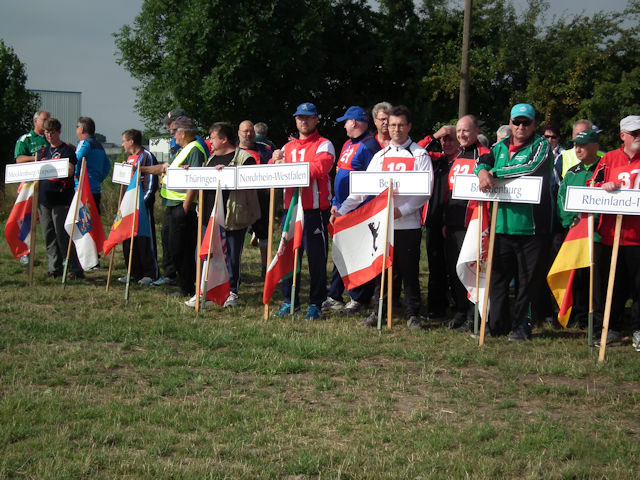 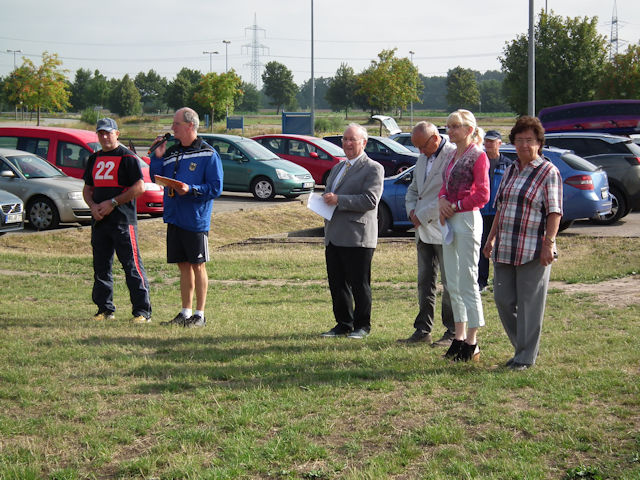 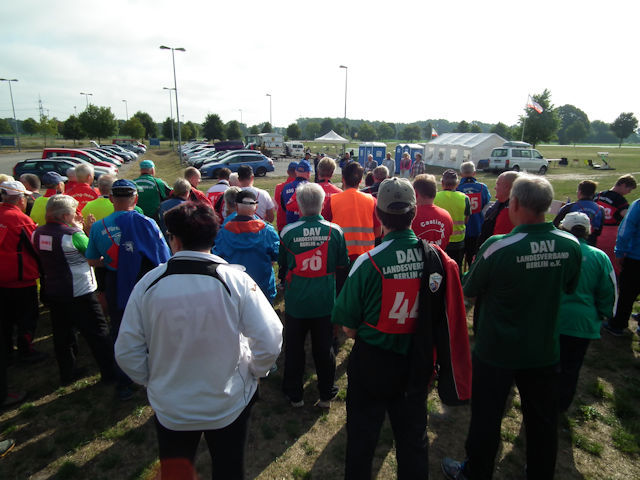 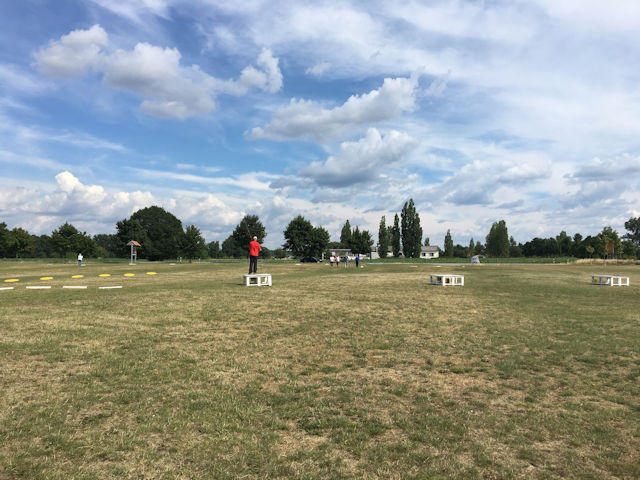 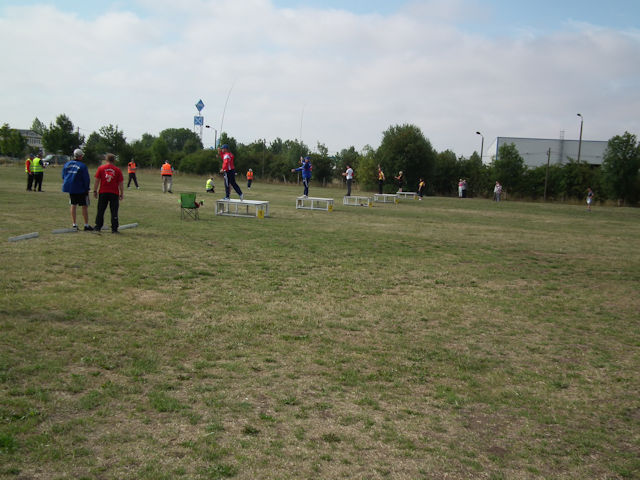 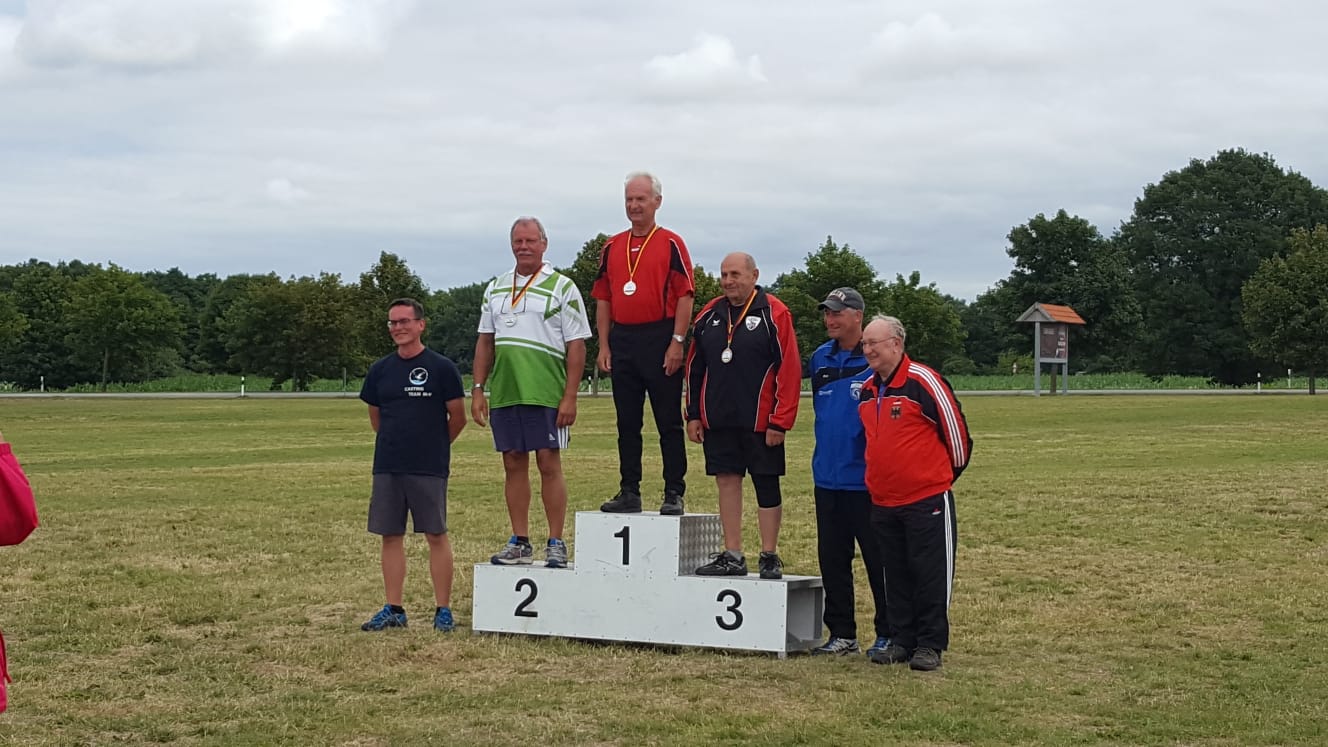 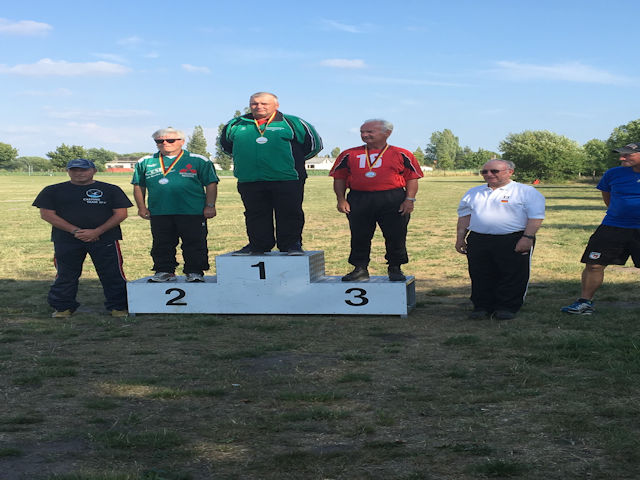 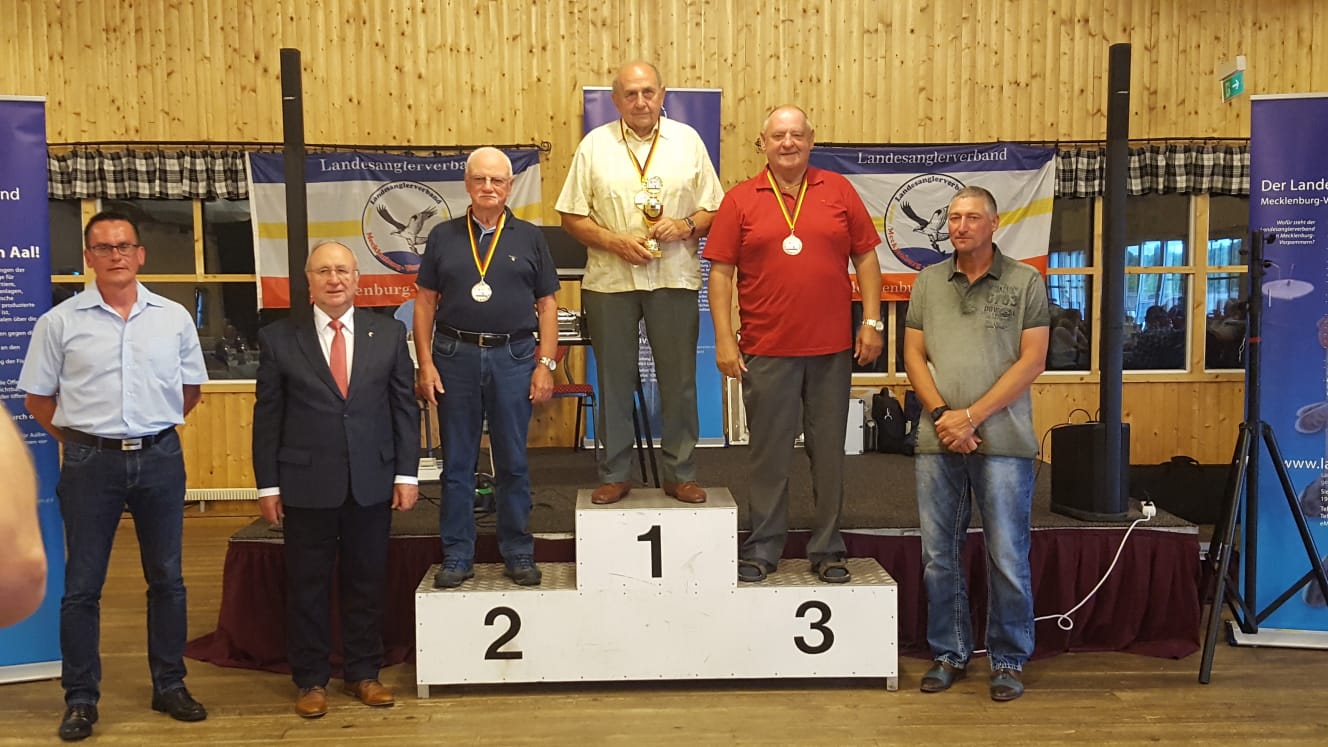 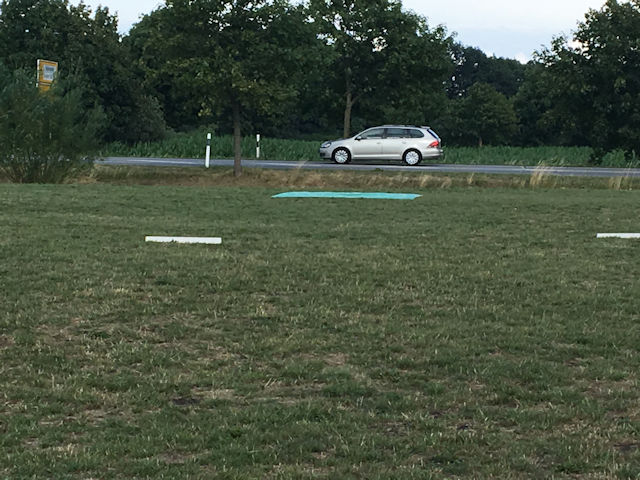 